Ejercicios Función de ProporcionalidadPáginas 164 y 165: 1, 2 y 3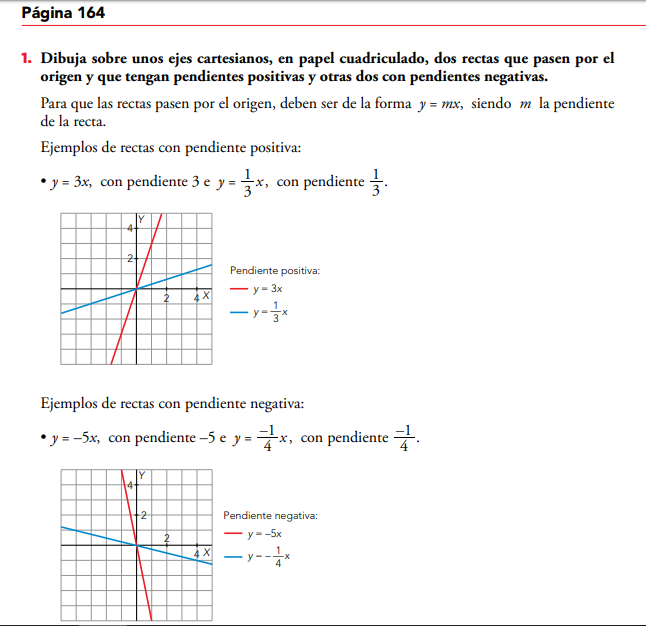 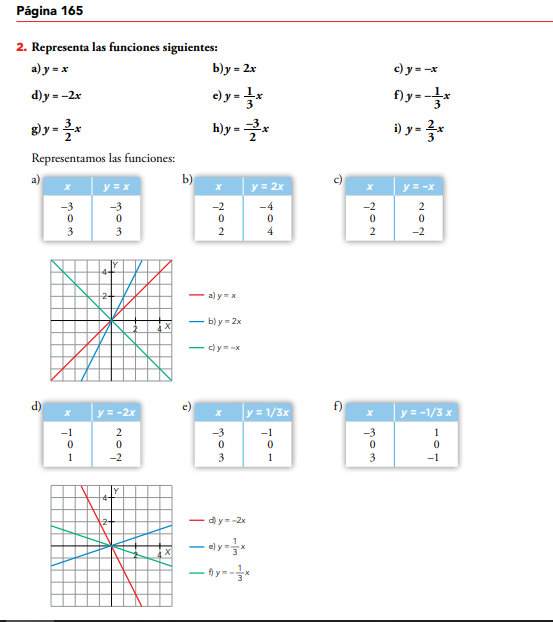 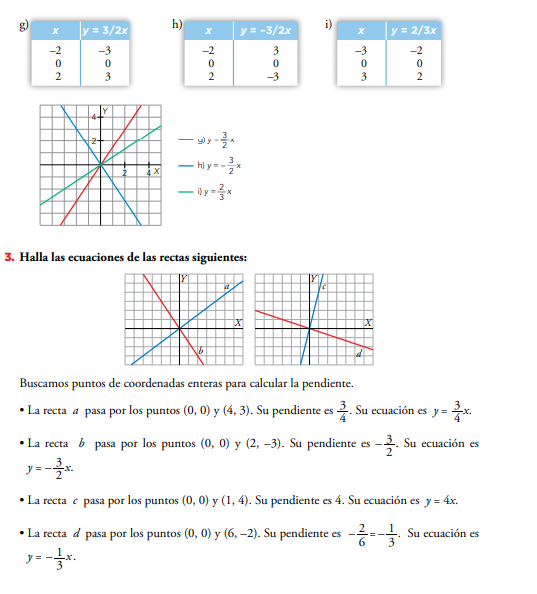 